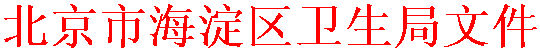 关于转发北京市中医管理局《关于2014年度北京市中医住院医师规范化培训（2012年以前模式）考核报名的通知》的通知各有关医疗机构：现将北京市中医管理局《关于2014年度北京市中医住院医师规范化培训（2012年以前模式）考核报名的通知》转发给你们，请高度重视，通知到相关人员本人，按通知要求做好报名工作。特此通知。                      北京市海淀区卫生局                        2014年5月12日